Деревянко О.Б. Проблема захисту соціально-вразливих груп населення у контексті розвитку системи державного управлінняЗМІСТВСТУПРОЗДІЛ 1. ТЕОРЕТИЧНІ ОСНОВИ ОСМИСЛЕННЯ СИСТЕМИ ЗАХИСТУ СОЦІАЛЬНО-ВРАЗЛИВОЇ ГРУПИ НАСЕЛЕННЯ 1.1 Сутність соціального захисту населення як категорії та сфери суспільного життя1.2 Соціально-вразлива група населення: підходи до визначення, типологія та основні характеристики її виокремленняВисновки до розділу 1РОЗДІЛ 2. АНАЛІЗ ДЕРЖАВНИХ МЕХАНІЗМІВ ЗАХИСТУ СОЦІАЛЬНО-ВРАЗЛИВИХ ГРУП НАСЕЛЕННЯ2.1 Інституційна та нормативно-правова структура системи захисту соціально-вразливих груп населення2.2 Аналіз методів підтримки соціально-вразливих груп людей2.3 Державні механізми захисту соціально-вразливих груп населенняВисновки до розділу 2РОЗДІЛ 3. ОСНОВНІ ПРОБЛЕМИ І ПЕРСПЕКТИВИ ЗАХИСТУ СОЦІАЛЬНО-ВРАЗЛИВОЇ ГРУПИ НАСЕЛЕННЯ ЯК СКЛАДОВОЇ СИСТЕМИ ДЕРЖАВНОГО УПРАВЛІННЯ3.1 Проблеми гарантування соціального захисту вразливих груп населення та шляхи їх вирішення3.2 Міжнародний досвід захисту і підтримки соціально-вразливих груп населенняВисновки до розділу 3ВИСОВКИСПИСОК ВИКОРИСТАНИХ ДЖЕРЕЛВСТУПАктуальність теми зумовлена кількома причинами. По-перше, проблематика соціального захисту та соціального забезпечення населення, а особливо вразливих груп населення завжди була і буде першочерговою темою та завданням перед урядом кожної країни, адже населення та їх добробут є найголовнішим показником державності та критерієм соціально-економічного розвитку держав. По-друге, в останні роки уряди, інституції і самі індивіди зіткнулися із пандемією коронавірусної хвороби та карантинними обмеженнями, що загострили системні проблеми як у галузі охорони здоров’я, так і у соціальній, освітній та трудовій політиках. У багатьох суспільствах це призвело до дискусій про міру відповідальності держави за добробут та соціальний захист населення. По-третє, поряд із реформою децентралізації здійснюється розподіл повноважень і у соціальній, освітній, медичній та інших сферах.  І на сьогодні все ще існує проблема як у фінансовій, організацій, кадровій та інших системах передачі повноважень та реалізації соціальної політики та здійсненні соціального захисту.Соціальний захист соціально-вразливих груп населення є невід'ємною частиною соціальної політики будь-якої держави, але у різних типах суспільного устрою вона здійснюється по-різному. Оскільки держави різняться як економічним розвитком, соціальним потенціалом, цінностями, культурою традиціями. Соціально-вразливі групи населення в Україні – це та важлива частина населення держави, яка потребує особливої уваги та підтримки. І увага повинна бути не тільки з боку державних інституцій, а й з боку акумульованих зусиль всіх суб'єктів управління.  Метою магістерської роботи є аналіз існуючих практик захисту та підтримки соціально-вразливих груп населення у контексті розвитку системи державного управління.Виходячи із поставленої мети ми запропонували для вирішення наступні завдання:з'ясувати сутність поняття «соціальний захист населення»;виокремити підходи до визначення соціально-вразливої групи населення, їх типологію та основні характеристики її виокремлення;дослідити інституційну та нормативно-правову структуру системи захисту соціально-вразливих груп населення;проаналізувати методи підтримки соціально-вразливих груп людей;здійснити аналіз державних механізмів захисту соціально-вразливих груп людей;виокремити проблеми гарантування соціального захисту вразливих груп населення та шляхи їх вирішення;охарактеризувати міжнародний досвід захисту і підтримки соціально-вразливих груп населенняОб'єктом дослідження є державні механізми підтримки і захисту соціально-вразливих груп людей.Предметом дослідження  є сукупність інституційно-правових та організаційних факторів державного управління у сфері соціального захисту.Методи дослідження. Для написання роботи послужила сукупність як загальнонаукових, так і спеціальних методів дослідження. Зокрема. системний метод став основою для вивчення цілої системи соціального захисту як складової державного управління. Структурно-функціональний метод допоміг з'ясувати чинники виокремлення соціально-вразливих груп серед інших груп населення. Інституційний метод був корисний для вивчення інституційної та нормативно-правової структури системи захисту соціально-вразливих груп населення. Завдяки методу аналізу нам вдалося з'ясувати механізми, інструменти, методи захисту соціально-вразливих груп людей на загальнодержавному рівні.Наукова новизна отриманих результатів полягає в тому, що охарактеризовано проблеми захисту соціально-вразливих груп населення у контексті розвитку системи державного управління, запропоновані способи вирішення сукупності проблем. Удосконалено підходи до розуміння категорій «соціальний захист» та «соціально-вразливі групи населення». Крім того охарактеризовано міжнародний досвід захисту соціально-вразливих груп населення.Практичне значення дослідження полягає в можливості використання основних висновків роботи в практичній роботі державних службовців та посадових осіб органів місцевого самоврядування. Також основні висновки роботи можуть бути корисними в контексті подальшого дослідження визначеної проблематики чи в процесі викладацької діяльності.Апробація результатів роботи. Основні наукові положення і висновки дослідження опубліковані у матеріалах двох науково-практичних конференцій: «Сучасні тренди інноваційного розвитку» (Івано-Франківськ, жовтень 2021 р.) та «Економіко-фінансові механізми здійснення соціально-економічного розвитку України» (Івано-Франківськ, червень 2021).Структура магістерської роботи охоплює вступ, три розділи, сім підрозділів, висновки та список використаних джерел.РОЗДІЛ 1ТЕОРЕТИЧНІ ОСНОВИ ОСМИСЛЕННЯ СИСТЕМИ ЗАХИСТУ СОЦІАЛЬНО-ВРАЗЛИВОЇ ГРУПИ НАСЕЛЕННЯСутність соціального захисту населення як категорії та сфери суспільного життя Соціальний захист – це комплекс заходів, спрямованих на допомогу жінкам, чоловікам та дітям з метою досягнення або підтримки належного рівня життя та здоров’я. Сутність соціального захисту населення ґрунтується на кількох основних підходах. Основними з них є «розуміння соціального захисту як  функції (держави, суспільства), реалізація якої здійснюється у вигляді надання підтримки й допомоги найменш захищеним верствам населення (соціальним групам)» [39]. Ряд дослідників розглядають соціальний захист як «комплекс (сукупність) дій, заходів, методів, гарантій, які надають державні органи влади та органи місцевого самоврядування певним групам населення» [40, с. 37].В такому випадку в своїй найпростішій формі соціальний захист повинен включати наступне: 1 гарантія базового доходу для дітей, забезпечення доступу до харчування, освіти, догляд та інші необхідні товари та послуги;2 забезпечення базового доходу для непрацездатних осіб у працездатному віці з метою отримання достатній дохід, у тому числі у разі хвороби, безробіття, материнства та інвалідності;3 забезпечення базового доходу для літніх людей. Також соціальний захист визначається як комплекс політик і програм призначені для зменшення бідності та вразливості шляхом сприяння ефективній праці ринку, зменшуючи ризики людей і посилюючи їх здатність захищатися від небезпек і переривання/втрати доходів.Тобто, це сукупність заходів, що надають пільги у грошовій чи інших  формах, щоб гарантувати безпеку доходів і доступ до медичної допомоги соціально незахищеним групам людей. Комплексний соціальний захист передбачений для соціально незахищених груп людей., зокрема  для людей, які втратили можливість отримання доходів через відсутність основного місця роботи, спричинені хворобою, інвалідністю, материнством, трудовим каліцтвом, безробіттям, старістю або смертю годувальника-члена сім'ї.Варто відмітити що вчені часто поряд із терміном «соціальний захист» застосовують альтернативний термін «соціальне забезпечення».  Однак, поняття «соціальний захист» є значно ширшим. «Соціальний захист включає в себе надані суспільством заходи, спрямовані не тільки на ліквідацію або мінімізацію соціально несприятливих наслідків, але на запобігання їх настання, тобто носить превентивний характер. Соціальна забезпеченість лише спрямована на компенсацію і мінімізацію наслідків несприятливих соціальних явищ, що настали, становить забезпечувальний компонент соціальної роботи» [10]. Вирізняють також поняття «соціальне забезпечення» і «соціальний захист». Однак, якщо соціальний захист включає цілий комплекс заходів, інституцій, «механізмів соціальної допомоги, соціального страхування та соціальної підтримки, то соціальна захищеність – це конституційне і законодавче забезпечення всього комплексу прав і свобод людини» [10], тобто більш правовий вимір соціальної підтримки. Іноді поняття соціального захисту обмежують виключно соціальною допомогою держави непрацездатним та іншим соціально слабким категоріям суспільства, які можуть самостійно забезпечити себе необхідними умовами життя. Безумовно, ці люди першими потребують державної підтримки. Проте річ не тільки в цьому. Практично кожна людина, живучи серед собі подібних, постійно наражається на певні ризики і негативні впливи середовища, природи, несприятливих ситуацій. У тому числі є неминуче наступають кожному за чисто фізіологічних закономірностей: старість, хвороба, обмежена дієздатність у дитинстві. Але є й соціальні фактори: втрата робочого місця, відсутність можливості для отримання необхідної освіти та кваліфікації, злочинність усіх видів – від замаху на власність до загрози для життя, широка диференціація у розподілі доходів, що веде до гіпертрофованої частки в національному багатстві одних і масової бідності інших тощо. Завдання держави, особливо держави соціальної спрямованості, задіяти та розвивати механізм пом'якшення перелічених ризиків та несприятливих впливів.При такому широкому тлумаченні соціального захисту її, по суті, потребують практично всі конституційні права і свободи особистості – від права на майно та свободу занять до особистої недоторканності та екологічної безпеки. Тому зазвичай використовують більш вузьке тлумачення соціального захисту як відповідної політики держави щодо забезпечення прав та гарантій рівня життя: право на мінімально достатні засоби життя, на працю та відпочинок, на соціальне забезпечення у старості, через хворобу і у разі втрати годувальника, для виховання дітей, на захист від безробіття, охорону здоров'я, освіту, житло тощо.«Система соціального захисту населення як особливий соціальний інститут знаходиться в процесі свого розвитку. В рамках систем соціального захисту громадянам при настанні встановлених законодавством несприятливих подій надається допомога компенсаційного характеру у грошовій та натуральній формах, а також у формі різноманітних послуг. Крім того, системи соціального захисту здійснюють заходи профілактичного характеру, спрямовані на запобігання несприятливим подіям» [13].«Соціальний захист здійснюється у різних організаційно-правових формах, включаючи такі, як індивідуальна відповідальність роботодавців, соціальне страхування, соціальна допомога, державне соціальне забезпечення та ін» [11].Державні схеми соціального захисту, як правило, фінансуються за рахунок виплат та внесків фізичних осіб та/або роботодавців або через податки чи схеми, що фінансуються з податків.Найпоширенішими програмами внесків є соціальні схеми страхування, включаючи схеми страхування на випадок безробіття та медичного страхування. Схеми внесків можуть повністю фінансуватися за рахунок внесків, зроблених бенефіціарами та роботодавцями, але багато з них частково фінансуються за рахунок податків, або у формі субсидій. Державна підтримка дозволяє справедливо розподіляти виплати, особливо для осіб з низькими доходами та короткою або перерваною трудовою кар’єрою.Програми, що фінансуються податком, включають кілька форм соціальної допомоги. Деякі пропонують універсальне охоплення, як, наприклад, соціальні пенсійні схеми. Інші схеми є засобами індивідуальними.  Тобто, право на підтримку надають лише тим, хто має дохід або багатство нижче встановленого порогу, як з мінімальним доходом, або для тих, чиї характеристики відповідають іншим критеріям, визначеним у додаткових перевірках. Особи, які відповідають вимогам кожної програми, мають право користуватися перевагами соціального захисту. 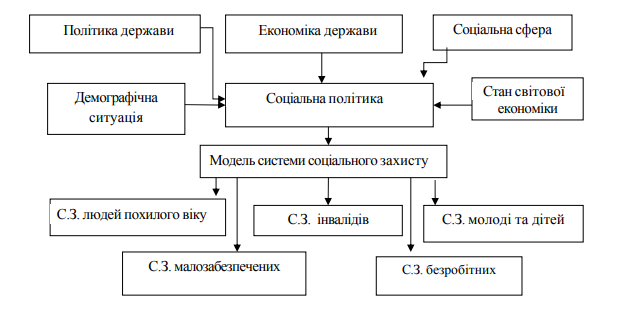 Рис. 1.1 Модель системи соціального захистуСоціальний захист складається з п'яти основних елементів (Рис. 1.2): «Соціальне забезпечення, соціальне страхування, соціальна допомога» [20] а такожсхеми соціальних гарантій захисту сімї, дітей та молоді.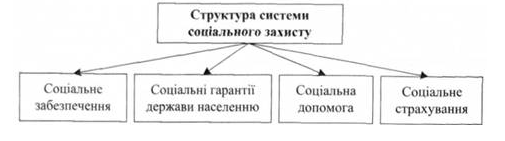 Рис. 1.2. Структура системи соціального  захистуСоціальний захист, як невід'ємна частина суспільного розвитку, одна з головних опор системи управління на державному рівні, адже вона має на меті скорочення рівня бідності, допомоги особам зламати цикл бідності та посилення якості життя за рахунок інвестування в людський капітал, підвищення продуктивності та зниження вразливості громадян до ризиків.Загалом можна виділити чотири основні типи ризику для бідних: ризики, пов'язані з індивідуальним життєвими проблемами та аспектами,економічні ризики;екологічні ризик;ризики, пов'язані із системою соціального врядування.Деякі ризики впливають не на все населення, а на певні груп людей, інші мають інтенсивний вплив на окремі групи. 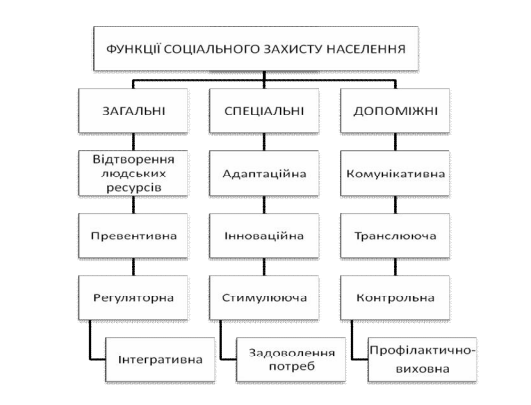 Рис. 1.3. Типологія функцій соціального захисту населення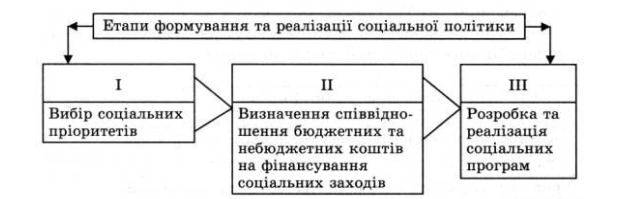 Рис. 1.4. Етапи формування та реалізації соціальної політикиСоціальний захист зазвичай концептуалізується з точки зору захисту та допомоги бідним або вразливим, таким як діти, жінки, люди похилого віку та люди, які живуть з інвалідністю, переміщені особи, безробітні та хворі. Соціальний захист також визначається як «усі державні та приватні ініціативи, які забезпечують трансферти доходів бідним, захист вразливих верств населення від ризиків для існування та підвищення соціального статусу і права маргіналізованих; із загальною метою зменшення економічної та соціальної вразливості бідних, вразливих та маргіналізованих груп». Усі державні та приватні схеми трансфертів доходів, послуги соціального догляду, підтримка засобів до існування та страхові схеми, які разом забезпечують дохід усім вкрай бідним і вразливим людям безпеку, гідний рівень життя та захищеність від ризиків життєвого циклу та засобів до існування.1.2 Соціально-вразлива група населення: підходи до визначення, типологія та основні характеристики їх виокремленняСоціально вразливі групи населення – це багатозначне поняття, яке неможливо визначити одним твердженням. Різна кількість науковців використовують численні теорії для ототожнення та пояснення цієї категорії.У науковій літературі та публіцистиці термін «вразливий» отримав «широке поширення в XX столітті і зустрічається практично у всіх європейських мовах (по-англійськи – вразливість), що означає слабке місце в системі, яке може призвести до порушення її безпеки» [15].Соціальна вразливість пов’язана з обмеженою здатністю людей забезпечити власне життя і спільно користуватися благами та послугами. К. Хайцманн вважає, що вразливість починається з поняттям «ризик». Ризик можна охарактеризувати як розподілу ймовірності деяких подій. В якості прикладів факторів ризику можна назвати стихійні біди, хвороби, економічні потрясіння, події життєвого циклу, соціальні зміни, політичні кризи та забруднення навколишнього середовища [55]. У дослідженнях, як правило, розрізняють природничо-наукову (технологічну) і людську вразливість. Людська вразливість є об'єктом дослідження багатьох наук. Вона характеризувалася з позицією висхідного фактору ризику для людини, який «ускладнює існування індивіда, його самореалізації та участі в професійній діяльності. Участь трактувалась як обмежений доступ до життєво-важливих ресурсів з усіма наслідками для самої особистості, її оточення, суспільства» [17]. Таким чином, «як особливий різновид людської вразливості стали розглядати соціальну, сутність якої є недоступністю для ряду категорій населення соціальних послуг, необхідних для нормального соціального становлення особистості, збереження та досягнення відповідного соціального статусу, життєвого самовизначення та продуктивного розвитку, що накладає на суспільство додаткові моральні й економічні зобов'язання, ставить в центр уваги ідею захисту» [23].Одна із концепції, що пояснює сутність цієї категорії пов'язана із кризовою ситуацією на національному, регіональному чи індивідуальному рівнях.Уразливу групу можна визначити як «населення в межах країни, яке має специфічні характеристики, що роблять їх більш вразливими до потреб гуманітарної допомоги, ніж інших, або  виключеним із фінансових та соціальних послуг. У стані кризі такі групи потребують додаткової допомоги, яка вимагає додаткових заходів, тобто додаткових можливостей, як частини екстреної фази ліквідації наслідків стихійних лих» [2].Проте ряд іноземних досліджень вказують на те, що надто часто особистості вразливих груп «гомогенізуються на практиці без урахування перетинаючих ознак і постійних факторів, які призводять до неоднакового лиха та екологічних наслідків» [3]. Іншими словами, групові характеристики часто мають перевагу над індивідуальними. Щоб подолати цю проблему, дослідники в галузі боротьби з кризами та катастрофами, а також фахівці з управління кризами рекомендували використовувати перехресну перспективу як аналітичний інструмент для виявлення якісних відмінностей у вразливості та стійкості всередині груп. Загалом країни та міжнародні організації визначають уразливі групи відповідно до докризових соціальних, економічних та культурних факторів, не беручи до уваги, що ці самі фактори зазвичай породжують і продовжують нерівність, відчуження та відсутність доступу та контролю над ресурсами. Ці фактори глибоко вкорінені в наших суспільних системах і діють як мультиплікатори маргіналізації, що може стати особливо очевидним під час криз і катастроф. У цьому ключі інтерсекційна перспектива допомагає виявити перетин багатьох соціальних змінних та ідентичностей, а також перекриття рис, вразливості та впливу небезпек і криз у різних групах, що може призвести до різних позицій [4].Небезпека — це «засіб, за допомогою якого можуть бути реалізовані збитки». Небезпеки можуть бути природними, антропогенними або їх комбінацією. Небезпеки самі по собі не викликають кризи чи катастрофи. У літературі з управління ризиками кризи та катастроф надано кілька визначень кризи. Усіх об’єднує низка несподіваних, незапланованих, безпрецедентних, неприємних ситуацій. Відомий вчений Розенталь [5] дає найбільш вичерпне визначення кризи як «серйозної загрози базовим структурам або фундаментальним цінностям і нормам системи, яка під тиском часу та дуже невизначених обставин вимагає прийняття критичних рішень». Незважаючи на те, що цьому визначенню вже 30 років, воно все ще дійсне, оскільки проливає світло на три аспекти кризи: загрозу, терміновість і невизначеність.Одна і та ж небезпека може призвести до різних криз, різний вплив яких залежить від того, хто в даному суспільстві зазнає небезпеки, від ступеня впливу, а також від типу та ступеня вразливості, про яку йдеться. Таким чином, не лише характеристики кризи, відображає вразливість. Уразливість — це соціальна конструкція, дуже контекстуальна і відрізняється між соціальними групами. Уразливість може відрізнятися, наприклад, через доходи, засоби до існування, освіту, стан здоров’я або місце проживання. Диференційована вразливість не тільки викликає несправедливість – важливий основний фактор криз, але вона може змінюватися з часом, додаючи ще більшої складності в оцінку вразливості. Ступінь вразливості не залежить від одновимірної атрибутики (наприклад, від демографічної групи, наприклад, люди похилого віку чи діти), але є результатом складного взаємозв’язку між різними факторами, такими як соціальний клас, раса, стать та вік, і це лише деякі з них: «Люди не народжуються вразливими, вони стають вразливими. …різні осі нерівності поєднуються та взаємодіють із системами, які безпосередньо пов’язані з різними рівнями соціальної вразливості, як у звичайні часи, так і в контексті катастрофи [6]. Таке динамічне розуміння вразливості часто відноситься до дуже сильної залежності від ситуації, що робить цілеспрямовані дії з подолання кризи все складнішими, оскільки заздалегідь визначені категорії представляють лише потенціал і можуть вводити в оману [32].Взяття до уваги перехресної точки зору щодо вразливості та вразливих груп означає кинути виклик розповсюдженій тенденції в державній політиці до статичної категоризації груп з точки зору вразливості до небезпек, яка нехтує відмінності та плинність часу всередині груп, з точки зору вразливості та стійкості. Як припускає Тірні [7], вразливість має часові, просторові та ситуаційні виміри. Вразливість існує в певні моменти часу і в певних місцях; хоча вразливість до стихійного лиха формується історичними тенденціями, зміною умов, що роблять окремих осіб і групи більш-менш вразливими як з точки зору впливу, так і з точки зору результатів. Рівні вразливості значною мірою змінюються залежно від індивідуальної здатності впоратися з небезпеками чи кризами та адаптуватися до них. Ця здатність зменшувати вразливість залежить, у свою чергу, від доступу та контролю над різними типами ресурсів, таких як рівень освіти, соціальні відносини, здоров’я та дохід. Вони зазвичай розподіляються нерівномірно між різними соціальними групами і залежать від соціальних конструкцій. З літератури про управління ризиками криз та катастроф видно, що політичні та культурні структури, а також історичні сили відіграють значну роль у формуванні вразливості суспільства до небезпек.Отже, соціальна вразливість, кризи, та проблеми безпосередньо залежать від діяльності політичних, управлінських структур та впливають на існування соціально вразливих груп населення.На сьогодні у науці немає єдиного підходу до виділення груп населення, яких потрібно віднести до категорії уразливих.Найбільш загальними є щонайменше чотири точки зору. «В основі першої лежить віковий критерій визначення життєво важливих ресурсів та можливостей їх самостійного задоволення людиною. Тому до таких відносять дітей, молодь, людей похилого віку» [21]. Для другого підходу «характерне висування в якості критерію співвідношення між ступенем реальних (готівкових) та потенційних (необхідних) ресурсів. Тому до цієї групи пропонується включати бездомних, інвалідів, сиріт, самотніх, жінок» [34].Третя підхід наголошує на точці зору, в контексті якої основою вразливості «вважають наявність у людей таких проблем, які ведуть до їх соціального випадання із системи суспільних відносин (алкоголізм, наркоманія, СНІД, злочинність)» [33].Четвертий підхід до виокремлення категорії соціально-вразливих груп зосереджений на дослідженнях, що проводять паралелі між соціальною вразливістю та соціальними ризиками, виходять із того, що в умовах економічної та політичної нестабільності держави благополуччя більшості громадян стає легковразливим, і тому до цієї групи можна віднести багато категорій населення: малозахищених, соціально небезпечних, малозабезпечених. Вразливі, таким чином, «являють собою ту групу, яка займає проміжне положення, перехідний стан від благополуччя до неблагополуччя, мають провідний деструктивний фактор ризику, що приховує в собі потенціал негативних змін у певній ситуації (матеріальної, правової, фізичної, психологічної, соціальної. і т.п.)» [33]. Варто відмітити твердження М.А.Беляевой, яка на підтвердження цього підходу зазначає, що  до категорії соціально уразливих груп населення відносять людей, чий соціальний ризик обумовлений конкретними чинниками: 1. обумовлені внутрішніми особливостями особистості чи групи; 2. обумовлені політичними, культурними, економічними механізмами, що у суспільстві; 3. обумовлені природними явищами, які мають випадковий чи закономірний характер.До першої категорії належать: соціальний ризик, зумовлений поведінковими особливостями; соціальний ризик, пов'язаний з обмеженими можливостями у самообслуговуванні та трудовій діяльності (інваліди, діти, літні громадяни, жінки в період вагітності та догляду за дітьми раннього віку); соціальний ризик, викликаний дефіцитом відносин, побудованих на любові та уподобання, інакше – дефіцитом шлюбно-родинних відносин (діти-сироти, неповні сім'ї, самотні); соціальний ризик, зумовлений великими функціональними навантаженнями, що призводять до рольових протиріч (багатодітна сім'я, неповна сім'я, прийомна сім'я). Другу категорію можуть формувати ті категорії людей, які зіткнулися із порушенням прав особи  чи громадянина з боку держави або конкретних громадян, і які визначили ста людини в конкретний період часу (інваліди, національні меншини, діти, жінки); а також ті групи, соціальна вразливість яких виникла внаслідок економічних катаклізмів у суспільстві. До цієї групи належать бездомні, безробітні та багато інших категорій малозабезпечених громадян; соціальний ризик, пов'язаний з видом професійної діяльності людини (лікарі, журналісти, правоохоронці тощо); соціальний ризик, пов'язаний із кризою моральних цінностей (насамперед молодь); соціальний ризик, викликаний політичними конфліктами, військовими та терористичними діями (біженці та вимушені переселенці, учасники військових дій); соціальний ризик, зумовлений техногенними катастрофами.До третьої категорії належать ситуації майнових та людських втрат (вдівство, сирітство, міграції тощо), пов'язані з природними катаклізмами чи природною фізичною загибеллю людини через вік, хворобу.Таким чином, соціально вразливі групи населення – усі ті, хто (як правило, з об'єктивних причин) не здатні заробляти, повною мірою забезпечити собі та своїй сім'ї необхідний життєвий рівень. Наприклад, неповноліття і люди похилого віку, інваліди, а також особи, які зазнають особливих труднощів при пошуку роботи. До них належать також багатодітні та неповні сім'ї; біженці; особи, звільнені з місць позбавлення волі. Там орієнтована система соціального забезпечення - система надання соціальної допомоги, що реалізується через діяльність спеціалізованих органів соціального забезпечення.Серед науковців є також і інші підходи до визначення поняття «соціальна вразливість». С. Каттер зауважує, що соціальна вразливість – це «багатовимірне поняття, що допомагає ідентифікувати характеристики та досвід громад (і окремих осіб), яким під силу чи не під силу реагувати та протистояти викликам і небезпекам  навколишнього середовища» [7].Дослідження К. Петтера наголошує, що соціальна вразливість - це  «характеристики людини або груп людей з точки зору їх здатності передбачати, справлятися, чинити опір і керувати наслідками впливу природної небезпеки. Це передбачає поєднання факторів, що визначають ступінь, до якої життя когось і засоби до існування піддаються ризику від окремих і ідентифікованих подій у природі чи в суспільстві» [8].Соціальні наслідки впливу небезпеки часто падають непропорційно на найбільш уразливих людей в суспільстві — бідних, меншин, дітей, людей похилого віку та інвалідів. У цих групах часто найменше ресурсів для підготовки до надзвичайних обставин і ситуацій, вони живуть у місцях найвищого ризику, не мають хороших умов для життя. Крім того вони також не мають необхідних соціальних і політичних зв’язків отримати доступ до інформації та ресурсів, які б їм у цьому допомогли та посприяли уникати впливу небезпек або пришвидшити їх відновлення після катастроф.Індивідуальні та соціальні характеристики є ключовими для виокремлення вразливості. Вік і здоров’я – також два важливі чинники індивідуальних характеристик, які можуть вплинути на виокремлення соціально вразливої групи населення. Соціальна вразливість пов’язана із відсутністю доступу до освіти, економічних ресурсів, охорони здоров'я та соціальних мереж. Культурні відмінності серед груп, такі як використання мови та системи переконань також впливають на фактор вразливості. Важливим чинником  вразливості виступає також місце роботи, їх посада, соціальний статус в суспільстві. Основні характеристики вразливих груп населення включають:Вік (літні та дуже молоді)Низький дохідМова, якою розмовляють вдома, крім англійськоїОбмежений доступ до пересуванняНеналежне житло/притулокНизький рівень освітиВідношення до етнічних меншинНаявність вад фізичного та розумового розвиткуЦі характеристики сприяють умовам, які потенційно посилюють несприятливі наслідки стихійних лих. Уразливі групи населення, виходячи з їх соціального та економічного становища, мають найменше ресурсів для передбачення небезпеки чи кризового стану. Вони, як правило, живуть у місцях з найвищим ризиком, і їм не вистачає соціальних, політичних та економічних ресурсів для адаптації або відновлення після змін. Для того, щоб ідентифікувати групу людей, які перебувають у ризику необхідно виділити зони потенційної вразливості. З цією метою можна спрогнозувати відповіді на наступні запитання:1. Чи існують мовні бар'єри?2. Чи всі мають доступ до транспорту?3. Який рівень освіти населення?4. Чи існує велика перехідна популяція?5. Скільки відсотків населення становить понад 65 років?6. Скільки відсотків населення становить молодше 5 років?7. Чи є в районі інституційні заклади?8. Чи всі мають доступ до систем попередження? Телебачення, радіо, мобільні телефони тощо?Ці запитання допомагають зрозуміти здатність громади впоратися з небезпеками, що пізніше може збільшити число соціально вразливих людей.Висновки до розділу 1В результаті дослідження з'ясовано, що до розуміння терміну «соціальний захист» склалися два найзагальніші підходи: перший –  вузький, як відповідної політики держави щодо забезпечення прав та гарантій рівня життя, тобто право на мінімально достатні засоби життя, на працю та відпочинок, на соціальне забезпечення у старості, через хворобу і у разі втрати годувальника, для виховання дітей, на захист від безробіття, охорону здоров'я, освіту, житло тощо; і широкий, як комплекс заходів, інституцій, механізмів, методів і практик соціальної допомоги, соціального страхування та соціальної підтримки і конституційне та законодавче забезпечення всього цього комплексу.Водночас, на сьогодні у науці немає єдиного підходу до виділення груп населення, яких потрібно віднести до категорії уразливих. Найбільш загальними є щонайменше чотири точки зору. В основі першої лежить віковий критерій, що вже не дозволяє, або ще не дозволяє певним групам людей забезпечити своє благополуччя. Щодо другого підходу, то для розуміння цієї групи людей характерне висування в якості критерію співвідношення між ступенем реальних та потенційних чи бажаних ресурсів. Третя підхід  пов'язує термін вразливість із наявністю у людей таких проблем, які ведуть до їх соціального випадання із системи суспільних відносин , тобто алкоголізм, наркоманія, СНІД, злочинність. І четвертий підхід є комплексним, однак основу вразливості громадян вбачають саме у нестабільності на державному рівні управління. Ми дійшли висновку, що в основі виокремлення соціально-вразливої групи населення стоять як індивідуальні, так і  соціальні чи загальнодержавні характеристики. А основними критерієм є перебування людей в складних життєвих умовах. РОЗДІЛ 2.АНАЛІЗ ДЕРЖАВНИХ МЕХАНІЗМІВ ЗАХИСТУ СОЦІАЛЬНО-ВРАЗЛИВИХ ГРУП НАСЕЛЕННЯ2.1 Інституційна та нормативно-правова структура системи захисту соціально-вразливих груп населенняСоціальний захист – це право людини, що ґрунтується на праві на соціальну безпеку, яке закріплено у Загальній декларації прав людини, що прийнята ще в 1948 році. Це означає, що держави мають зобов'язання згідно з міжнародного права гарантувати мінімальний рівень соціального захисту, а всі особи мають право на соціальний захист. Рівень соціального захисту, на який може претендувати особа, залежить від національного контексту. Як мінімум, необхідно надавати базовий соціальний захист без дискримінації та забезпечити базовий рівень підтримки, зокрема необхідну медичну допомогу, мінімальне житло, воду та каналізацію, харчування та базову освіту.Підхід, заснований на праві і нормативному закріпленні робить соціальний захист правом людини, а не справою милосердя, доброти чи співчуття. На основі прав підхід до соціального захисту означає, що центральні права людини, зокрема дотримання принципу рівності та недискримінації, участі, прозорість і підзвітність повинні застосовуватися при проектуванні, здійсненні, моніторингу та оцінці соціального захисту системи. Соціальний захист також сприяє реалізації кількох інших прав, таких як право на достатній рівень життя, право на освіту та на найбільш досяжний рівень здоров'я.Так, згідно з Конституцією 1996 р. Україна визнає «себе соціальною державою, тобто державою, в якій створюються умови для досягнення високого матеріального добробуту громадян, запровадження дієвої системи соціального захисту для всіх без винятку членів суспільства» [33]. Саме тому, щоб гарантувати рівень соціального захисту і соціального забезпечення в державі потрібно сформувати цілу систему інституцій, нормативно-правових документів, принципів, методів, інструментів та механізмів, що в сукупності зможуть реалізувати соціальну політику та формувати високий рівень життя громадян.В контексті нашого дослідження варто звернути увагу на дві концепції вітчизняних науковців щодо структури національної системи соціального захисту. Зокрема, це концепція сутності та структури системи соціального захисту на державному рівні, запропонована М. Руженським та система соціального захисту за П. Шевчуком (Рис. 2.1 та Рис. 2.2). Вітчизняний вчений М. Руженський (Рис. 2.1) детально охарактеризовує комплексне системне поняття «система соціального захисту», яке через сукупність функцій та принципів реалізується на різних рівнях, у різних формах, та за допомогою різних інститутів. Серед рівнів, на яких реалізується система соціального захисту можна виокремити наднаціональний чи міжнародний, державний, муніципальний, корпоративний чи внутрішньо-організаційний та індивідуальний. Щодо форм, через які виражається соціальний захист та забезпечення вчений виділяє соціальні виплати, пенсії, соціальні допомоги, пільги, компенсації та інші фінансові й нефінансові механізми допомоги тощо. Інститути, через які можливо реалізувати соціальну допомогу можна поділити на економічні підсистеми, організаційні підсистеми, соціальні, політичні та правові підсистеми, які в сукупності охоплюють цілий комплекс державної та муніципальної підтримки потребуючих. Держава, органи місцевого самоврядування, громадські структури, корпоративні організації, фірми є тими суб'єктами, що трансформують основні вектори соціального забезпечення. Об'єктами, одержувачами чи тими, на кого спрямовується вся сукупність дій системи соціального захисту є наступні категорії: пенсіонери, безробітні, інваліди, соціально-вразливі групи населення, громадяни з низьким рівнем доходів а також тимчасово переміщені особи.Рис. 2.1 Система соціального захисту населення на державному рівні (за М. Руженським) [1].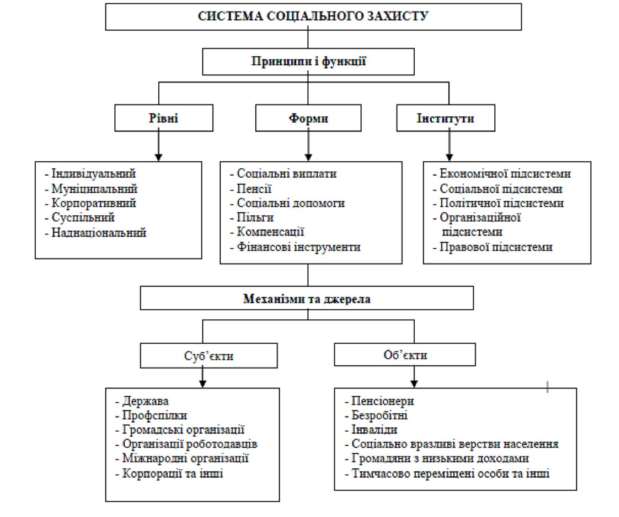 Відповідно до концепції щодо структури системи соціального захисту П. Шевчука, комплексно система може охоплювати соціальну допомогу, соціальне страхування та соціальну справедливість. Соціальна допомога передбачає допомогу сім'ям з дітьми, систему пільг соціально-вразливим групам населення, соціальні пслуги для людей похилого віку, одиноких, немічних, інвалідів, дотації на житло та інші адресні субсидії, щомісячна пільгова допомога потребуючим громадянам.Соціальне страхування – це ті відшкодування, які гарантують державні чи недержавні суб'єкти у випадку ризику, небезпеки чи надзвичайної ситуації. До соціального страхування відносять виплати у випадку захворювання, у випадку трудового каліцтва чи професійного захворювання, у випадку вагітності, пологів чи материнства, у випадку поховання чи втрати годувальника а також пенсійні виплати. Дослідник П. Шевчук до виплат соціальної справедливості відносить довгострокову допомогу, пільги та компенсації громадянам, які постраждали внаслідок аварій на ЧАЕС.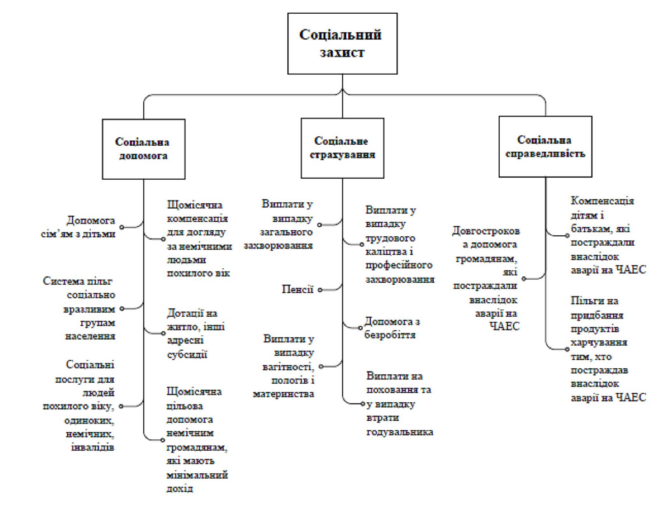 Рис. 2.2. Система соціального захисту населення на державному рівні (за П. Шевчуком) [9].Якщо розглядати систему  нормативно-правового забезпечення соціального захисту вразливих груп людей, то в першу чергу варто відмітити Закон України «Про соціальні послуги», де вразливі групи населення визначаються як «особи/сім’ї, які мають найвищий ризик потрапляння у складні життєві обставини через вплив несприятливих зовнішніх та/або внутрішніх чинників» [11].Цим же законом визначено чинники, що можуть зумовити складні життєві обставини. Серед нихзаконом передбачено наступні: «похилий вік; часткова або повна втрата рухової активності, пам’яті;  невиліковні хвороби, хвороби, що потребують тривалого лікування;  психічні та поведінкові розлади, у тому числі внаслідок вживання психоактивних речовин;  інвалідність; ) бездомність;  безробіття; малозабезпеченість особи; поведінкові розлади у дітей через розлучення батьків; ухилення батьками або особами, які їх замінюють, від виконання своїх обов’язків із виховання дитини;  втрата соціальних зв’язків, у тому числі під час перебування в місцях позбавлення волі;  жорстоке поводження з дитиною;  насильство за ознакою статі;  домашнє насильство; потрапляння в ситуацію торгівлі людьми;  шкода, завдана пожежею, стихійним лихом, катастрофою, бойовими діями, терористичним актом, збройним конфліктом, тимчасовою окупацією» [11]. Серед інших документів, що регулюють систему соціального захисту вразливих груп людей єЗакон України «Про Про запобігання та протидію домашньому насильству», «Про протидію торгівлі людьми», «Про забезпечення прав і свобод внутрішньо переміщених осіб», «Про недержавне пенсійне забезпечення», «Про статус ветеранів війни, гарантії їх соціального захисту», «Про соціальну адаптацію осіб, які відбувають чи відбули покарання у виді обмеження волі або позбавлення волі на певний строк», «Про реабілітацію інвалідів в Україні», «Про попередження насильства в сім'ї», «Про соціальну роботу з сім′ями, дітьми та молоддю», «Про основні засади соціального захисту ветеранів праці та інших громадян похилого віку в Україні», «Про статус і соціальний захист громадян, які постраждали внаслідок Чорнобильської катастрофи» та інші документи. В контексті здійснення соціальної політики, надання соціальних послуг та підтримки соціально-вразливих груп населення важливо наголосити на інституційній структурі, тобто органах, інституціях, організаціях, що забезпечують здійснення цієї діяльності та відповідальні за ефективне надання такого роду послуг.Основним вищим виконавчим органом, що забезпечує реалізацію соціальної політики є Кабінет Міністрів  України та галузевий орган підконтрольний Кабміну – Міністерство соціальної політики, а також Міністерство фінансів, яке формує матеріальну складову соціального захисту. 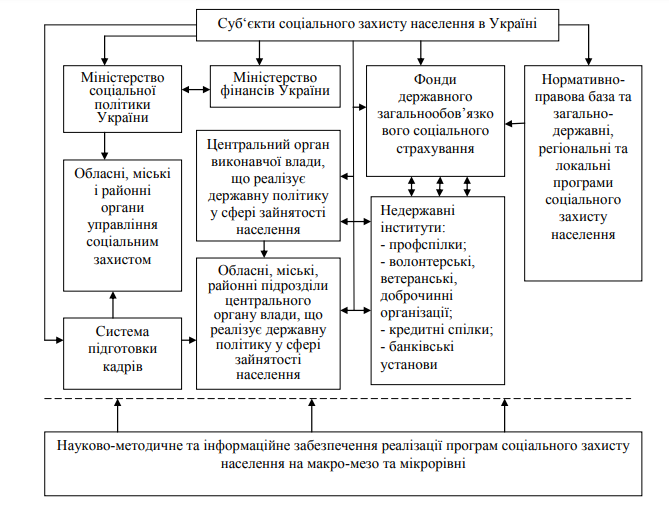 Рис. 2.3 Інституційне забезпечення надання соціального захисту вразливим групам населення на загальнодержавному рівні [16].Серед інших інституцій, до компетенцій яких відноситься соціальний захист та соціальне забезпечення є Фонди державного загальнообов‘язко вого соціального страхування, Центральний орган виконавчої влади, що реалізує державну політику у сфері зайнятості населення, Обласні, міські і районні органи управління соціальним захистом, Обласні, міські, районні підрозділи центрального органу влади, що реалізує державну політику у сфері зайнятості населення.В контексті здійснення реформи децентралізації влади більшість компетенцій, як основа фінансування перейшли на місцевий рівень. Не виключенням є соціальна сфера. Це означає, що велика частина повноважень щодо забезпечення, здійснення та регулювання соціального захисту  переходить на рівень громад. Інституційна структура ОТГ у якості здійснення соціального забезпечення зображена на рис. 2.4. Основними інституціями, що забезпечують реалізацію соціального захисту на місцевому рівні є голова громади, виконавчий комітет, сектор надання адміністративних послуг, ЦНАП, відділ з питань соціального захисту населення, що функціонує у структурі виконавчого комітету, служба у справах дітей, служба ФСР, соціальний менеджер, фахівці із соціальної роботи, старостат.Інституційну структуру надання соціальних послуг становлять також різновекторні громадські структури, зокрема громадські організації, волонтерські структури, благодійні, релігійні організації тощо, які залучаються до надання допомоги соціально-вразливим групам людей.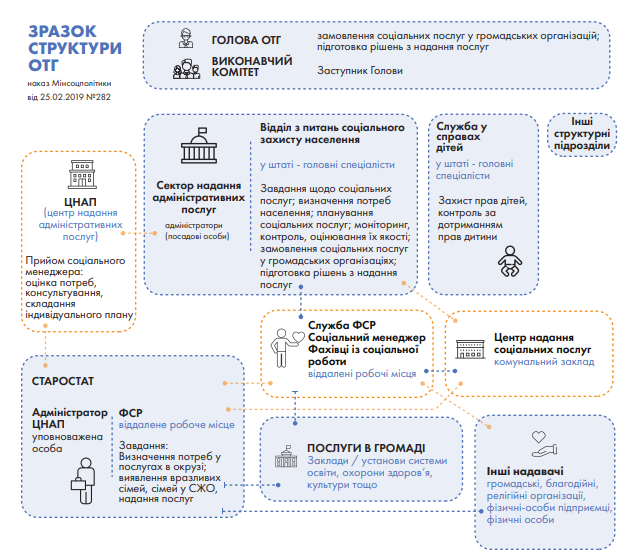 Рис. 2.4. Структурна організація ОТГ на рівні надання соціальних послуг [14].В громадах та регіонах можуть утворюватися також «комплексні установи чи заклади надання соціальних послуг, тобто структурно відокремлені підрозділи, що надають різні соціальні послуги різним соціальним групам» [15].Таким чином, наявність інституційного та організаційного оформлення системи соціального захисту людей, що опинилися в складних життєвих обставинах в державі свідчить про те, що це є одна із важливих проблем та сфер діяльності, що потребує особливих зусиль та уваги.2.2 Аналіз методів підтримки соціально-вразливих груп людейВ контексті здійснення соціальної політики та реалізації підтримки соціально-вразливих груп людей найголовнішим методом виступає проектування.«Соціальне проектування це процес створення прототипу, прообразу соціальних об'єктів, соціальних якостей, соціальних процесів та відносин. Це ланка соціально-управлінського циклу, що представляє собою соціальну технологію» [40] , тобто (комплекс взаємопов'язаних операцій), націлену на діагностику актуальних та перспективних соціально значущих проблем, вироблення варіантів зразків рішень, таких проблем спільно з механізмом забезпечення узгоджених дій щодо їх реалізації.«Етапи проектування – система прийомів, методів, правил, процедур, операцій із створення соціального проекту» [40]. Загалом за для реалізації соціального захисту потрібно першочергово сформувати цілі та основні завдання соціального захисту, обрати та згенерувати основні методи, які будуть використовуватись для реалізації дій, врахувати  основні джерела фінансування і, звичайно що, визначити коло осіб, які потребують захисту (Рис. 2).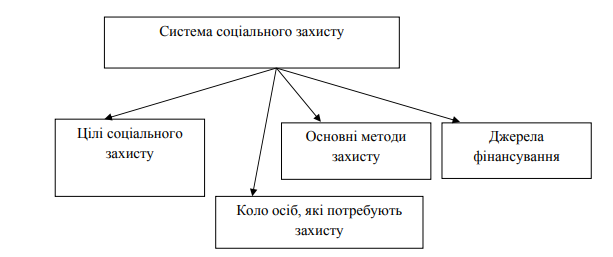 Рис. 2.5. Параметри формування плану соціального захистуВідповідно до цього, «найбільш загальноприйнятою є така схема соціального проектування: з'ясування проблеми (проблемна ситуація), соціальне замовлення, соціальний паспорт, цілі проекту, завдання проекту, пошуковий прогноз, нормативний прогноз, верифікація та коригування, модель, конструкт, проект» [33].1. З'ясування проблеми. Предметна проблемна ситуація (організаційна, соціальна) – якесь соціальне протиріччя, потребує організації цілеспрямованих дій щодо його усунення чи вибору однієї з можливих альтернатив соціального розвитку.2. Соціальне замовлення. Замовлення виступає як певна соціальна установка на розробку конкретних заходів щодо реалізації матеріальних та духовних потреб людей, дозволів протиріч, пошуку компромісу.Соціальне замовлення формується на усвідомленні необхідності вирішення соціальної проблеми, без чого неможливе подальше ефективне функціонування та розвиток спільності, успішне просування вперед.3. Паспортизація об'єкта - отримання точних даних про систему, процес або явища, опис їх станів, функціонування та розвитку. Паспорт - це зведений документ, у якому відображаються кількісні та якісні параметри системи, що впливають на функціонування та розвиток, проводиться аналіз структури елементів. У соціальному паспорті повинні містити основні відомості про зміни соціальної структури, умов, охорони та оплати праці, житлових та культурно-побутових умов тощо. Етапи створення паспорта соціальної структури може виглядати наступним чином:а) визначення характеристик та параметрів, що впливають на нормальне функціонування та розвиток системи, їх класифікація та диференціація;6) розробка форм паспорта (внесення показників, які будуть змінюватися під впливом підсистеми, що управляє);в) заповнення форм паспорта, отримання необхідних даних: робота з документами, анкетування, інтерв'ювання тощо.4. Цілі. Ціль є приводом для початку будь-якої людської діяльності. Справжнє розуміння суб'єктами мети – запорука успіху. Процес побудови мети відповідає у мисленні процесу практичної діяльності.Перед кожною системою висуваються одразу кілька цілей. Одну з них важливо конструювати як головну, узагальнюючу, на досягнення якої спрямоване функціонування всієї системи.5. Завдання. Після визначення цілей, спираючись ними, важливо встановити основні завдання, які стоять перед соціальною системою. Що таке завдання нам уже відомо – це етапи досягнення цілей.Завдання проектування формуються з урахуванням ретельного вивчення стану системи, її матеріальних, трудових, фінансових ресурсів, і нормативів, задоволення певних соціальних потреб.6. Прогнозування - одне із «найважливіших етапів проектної діяльності. Прогнозування у сенсі - передбачення, взагалі отримання будь-якої інформації про майбутнє. У вузькому значенні - спеціальне наукове дослідження, предметом якого є перспективи розвитку явищ» [28].Головне завдання прогнозування – наукова розробка прогнозів. Прогноз – це науково обґрунтована думка про можливі стани об'єктів у майбутньому або про альтернативні шляхи та терміни їх здійснення. Прогноз визначає майбутній стан системи.Таким чином, розробка та реалізація проектів постає як елемент стратегії «управління за допомогою проектів». У нашій країні така управлінська стратегія реалізується через цільові програми, які є, сутнісно, проектами, у межах яких вирішується комплекс взаємозалежних завдань.Розробка цільових програм, як і розробка будь-яких проектів, передбачає визначення стратегічної мети та системи підцілей. Потім відповідно до цілей вибираються засоби, що дозволяють максимально швидко забезпечити досягнення цих цілей. Зазвичай як засоби виступає система пов'язаних між собою заходів, кожне з яких має власну мету, а остання є однією з підцілей по відношенню до стратегічної мети. Створення цільової програми, таким чином, - досить складний процес, що включає в себе різні види діяльності, що поділяється на етапи. При цьому в проектувальну діяльність може бути залучена досить велика кількість людей. Щодо регіональних цільових програм відомства-розробники найчастіше стають і виконавцями заходів програми, тож по суті вони проектують власну діяльність на певний період.Вважаємо за необхідне розглянути сукупність засобів, які можуть надавати державні інституції з метою соціального захисту вразливих груп людей. Відповідно до Закону України «Про соціальні послуги» «державні органи влади та відповідні органи місцевого самоврядування зобов'язані надавати певну сукупність соціальних послуг за для того, щоб зменшити рівень загроз найбільш вразливим групам населення» [15]. На рис. 2.6. відображено перелік найбільш  затребуваних соціальних послуг, які надаються найбільш вразливим групам людей.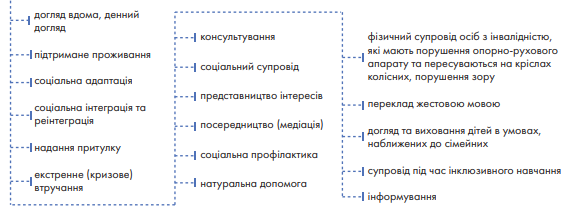 Рис. 2.6. Перелік послуг, які повинні надавати державні  інституції групам соціально-вразливих людей [15].Серед них найбазовішими є консультація, інформування, представництво інтересів, посередництво, соціальний супровід, супровід під час інклюзивного навчання соціальна профілактика з населенням, що перебуває у найбільшій зоні ризику до проблем, що диктують як зовнішні так і внутрішні фактори.Більш матеріальний характер мають такі послуги, як підтримка проживання, надання притулку, натуральна допомога, догляд та виховання дітей в умовах, наближених до сімейних та інші послуги, які допомагають підтримувати відповідний рівень соціальної стабільності.Відтак, зважаючи на вище викладено можемо підсумувати, що інститут соціального захисту кожної країни характеризується сукупністю видів соціального захисту і використовуваних соціально-правових форм. У загальному вигляді він може бути представлений у вигляді матриці, в якій рядками показуються види соціального захисту, залежно від настання різноманітних соціальних ризиків, а стовпцями – організаційно-правові форми, в яких ці види здійснюються.Розглянемо комплекс основних напрямів та організаційно-правові форми системи соціального захисту, що склалися у світовій практиці.1. Індексація доходів населення. Під нею розуміються заходи щодо підвищення реального змісту основних доходів населення (зарплати, пенсій, допомог, стипендій) у зв'язку із зростанням цін.2. Забезпечення мінімальних соціальних гарантій щодо доходів. Серед них головне – прожитковий мінімум. Ця категорія, як ми вже зазначали, затверджується законом. У ньому передбачено, що мінімум зарплати та пенсій буде поступово виведено на обумовлений нормативний рівень. Для тих же категорій, які не мають доходу за прожитковим мінімумом, встановлюється право на соціальну допомогу держави.3. Регулювання соціальної інфраструктури за допомогою державних мінімальних стандартів та нормативів. Це насамперед мінімальні витрати бюджету на освіту та охорону здоров'я, житло, соціальне обслуговування непрацездатного населення тощо. Нині ці нормативи діють у бюджетному регулюванні лише на рівні, який далеко ще не відбиває навіть мінімальні потреби зазначених сфер.4. Надання пільг (знижок та субсидій) окремим групам населення.5. Встановлення дотацій до цін, регулювання споживчих цін. У загальнодержавному масштабі у тій чи іншій формі регулюється досить вузьке коло цін, переважно пов'язаних із діяльністю природних монополій та сектором держвласності (газ, електрика, міжміські перевезення, зв'язок). У місцевому масштабі регулюється утримання житла, міський транспорт, деякі види ліків та продуктів першої потреби. Вплив на ціни здійснюється різними методами: за допомогою пільгового оподаткування, у вигляді бюджетних дотацій виробникам (хліб, міський транспорт, квартплата), у формі прямо фіксованих на певний час цін та ін. тому цей метод розглядається як найзатратніший, а тому застосування його в умовах перехідного періоду поступово скорочується.6. Норми прямої дії соціально-трудового законодавства. Ці норми здебільшого пов'язані із захистом трудових прав: прийому, звільнення, режиму робочого часу, деяких розділів оплати праці.7. Однією з державно-правових форм соціального захисту є державне забезпечення непрацездатних осіб. Основні ознаки безпосереднього державного забезпечення – фінансування видатків за рахунок державного бюджету та встановлення категорій осіб, що забезпечуються, та рівня їх забезпечення відповідно до пріоритетів, що визначаються органами державної влади. Безпосереднє державне забезпечення у країнах із ринковою економікою має досить обмежені масштаби застосування.8. Іншими організаційно-правовими формами соціального захисту може бути так звані передбачувальні фонди – обов'язкове (примусове) накопичення коштів у разі деяких обставин. «Ці фонди існують в окремих країнах, є загальнонаціональними організаціями, які призначені для здійснення обов'язкових заощаджень усіма працюючими громадянами. Фонди мають на меті забезпечити індивідуальну відповідальність кожного працюючого за свій добробут у майбутньому» [32].9. Обов'язкове соціальне страхування, яке широко використовується в абсолютній більшості економічно розвинених країн щодо багатьох видів соціального захисту 10. Соціальне забезпечення та соціальна допомога. Соціальне забезпечення спрямоване на непрацездатних членів суспільства. За рахунок страхових коштів виплачуються трудові пенсії та допомога застрахованим. Важливою формою соціальної допомоги є соціальне обслуговування незахищених груп населення [32].В рамках системи соціального обслуговування надаються такі види соціальних послуг: соціально-медичні, психолого-педагогічні, соціально-правові, соціально-побутові, соціально-консультативні, сукупність гарантованих послуг, соціальна адаптація громадян з асоціальною поведінкою, реабілітація інвалідів тощо.За рахунок коштів державного бюджету фінансуються такі організаційно-правові форми соціального захисту, як соціальна допомога та державне соціальне забезпечення. У суспільній свідомості і навіть у законодавстві в галузі соціальної політики ці форми соціального захисту часто сприймаються як однопорядкові, тому існує необхідність їх системного застосування, тому що кожна з цих форм в умовах ринкової економіки виконує різні функції та має свій напрямок розвитку.2.3 Державні механізми захисту соціально-вразливих груп населенняВ контексті нашого дослідження найпершу і найголовнішу увагу маємо звернути на дітей, як на найбільш вразливих представників суспільства. Найголовнішим питанням, що стоїть перед державними інституціями та структурами здійснення соціальної політики є вичислення, аналіз та врахування потреб дітей, а також здійснення політики у відповідності забезпечення сукупності тих чи інших потреб.На рис. 2.7 відображено базові потреби, які соціальні представники повинні враховувати при роботі із дітьми і здійсненні своєї діяльності. Варто зауважити, що основними суб'єктами, що виявляють потреби дітей та виявляють необхідність віднесення дітей до групи соціально-вразливих є працівники системи охорони здоров’я та інспектори системи соціального захисту.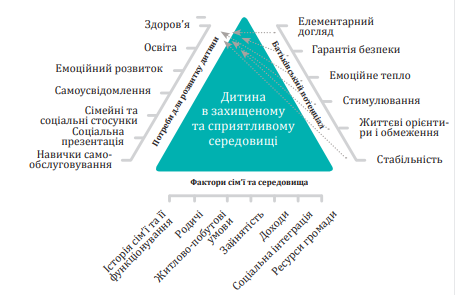 Рис. 2.7. Сукупність базових потреб дітей [12].Пізніше діяльність соціальних інституції по відношенню до дітей із соціально-вразливих груп виглядає як сукупність скоординованих дій, принципів та методів (Рис. 2.8). В основному після отримання інформації про складні життєві обставини чи погані умови для розвитку дитини здійснюється соціальне інспектування та перевірка, комплексна оцінка щодо потреб дитини, соціальний супровід, формується індивідуальний план щодо соціального супроводу, здійснюється моніторинг соціального інспектування.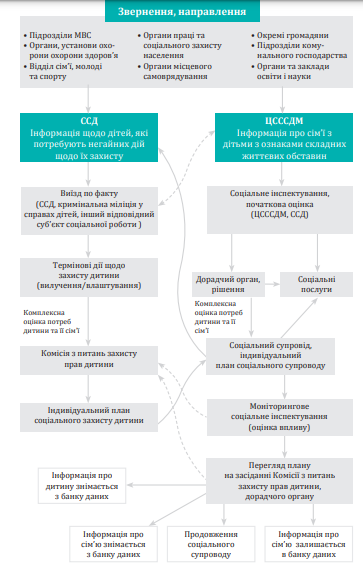 Рис. 2.8. Алгоритм допомоги дитині та сім’ї, які опинилися у складних життєвих обставинах [12].Необхідно наголосити, що виявлення потреб та проблем дітей і сімей на початковому етапі є основним завданням інституцій соціальної політики. Вчасно виявлена проблема гарантує результативне та ефективне її вирішення як на національному, так і на індивідуальному рівнях. Попередження проблем у дітей та сімей з дітьми на ранньому етапі розвитку може посприяти попередженню більш деструктивних проблем, які матимуть негативне значення для соціуму.З метою підтримки соціально-вразливих дітей  Міністерством соціальної політики започатковано здійснення реформи деінституціалізації. Деінституціалізація – це «повний процес планування реорганізації зі скороченням і/або закриттям закладів інтернатного типу, створення різноманітних інших послуг догляду за дитиною, які регулюються законом і стандартами, орієнтованими на результат» [13]. Реформа стартувала у 2017 році  і розрахована до 2026 року і розрахована на те, що за 10 років кількість дітей, що перебувають в інтернатах повинна скоротитися на 90%.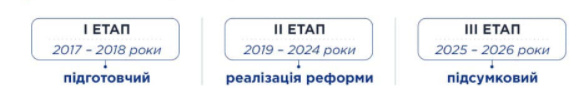 Рис. 2.9. Етапи реформи деінституціалізаціїЗдійснення деінституціалізації передбачено у три етапи (Рис. 2.9). Перший етап – підготовчий вже показав певні результати та відобразився в конкретних цифрах. Другий етап передбачений до 2024 року і має на меті поряд із реформою децентралізації влади розподіли сукупність обов'язків по соціальному захисту і соціальній підтримці між різними рівнями та інститутами влади. Третій завершальний етап повинен завершитися у 2026 році і має на меті моніторинг всіх здійснених зусиль, фактів та результатів.На сьогодні в результаті завершення першого етапу реформи та активного старту другого етапу вже досягнуто певних результатів у цій сфері. Інша група соціально-вразливих людей – люди з обмеженими можливостями. Відповідно до даних Міністерства «Станом на 01 січня 2020 року, в Україні 2,7 млн осіб мають інвалідність, у тому числі 222,3 тис. осіб з I групою інвалідності, 900,8 тис. осіб з II групою інвалідності, 1416,0 тис. осіб з III групою інвалідності та 163,9 тис. дітей з інвалідністю» [13]. Рис. 2.10 Основні результати реформи деінституціалізації за 2017-2021 роки (складено автором на основі даних Міністерства соціальної політики [13]).Основні форми соціального захисту осіб з інвалідністю мають декілька різновидів. По-перше і найголовніше – це пенсійне забезпечення та матеріальна допомога, як основна форма підтримки життя, здоров'я та фінансової стабільності громадян. По-друге, важливою формою захисту осіб з інвалідністю є пільгова підтримка та надання певної кількості можливостей для забезпечення комфортних умов життя. По-третє,  важливим елементом підтримки і захисту виступає санаторно-курортне лікування, різноманітна реабілітація та догляд, що допомагають підтримувати належний рівень життя людей з обмеженими можливостями.  По-четверте, забезпечення технічними засобами, транспортом які можуть спростити безперешкодне пересування, комунікацію та взаємодію людей  у соціумі.Висновки до розділу 2Основними вищими виконавчими органами, що забезпечують реалізацію соціальної політики є Кабінет Міністрів  України, Міністерство соціальної політики, Міністерство фінансів, яке формує матеріальну складову соціального захисту, Фонди державного загальнообов‘язкового соціального страхування, Центральний орган виконавчої влади, що реалізує державну політику у сфері зайнятості населення ті інші державні інституції. В контексті здійснення реформи децентралізації влади більшість компетенцій, як і основа фінансування перейшли на місцевий рівень. Не виключенням є соціальна сфера. Це означає, що велика частина повноважень щодо забезпечення, здійснення та регулювання соціального захисту  переходить на рівень громад. Крім того, інституційну структуру надання соціальних послуг становлять також різновекторні громадські структури, зокрема громадські організації, волонтерські структури, благодійні, релігійні організації тощо, які залучаються до надання допомоги соціально-вразливим групам людей.В результаті аналізу ми з'ясували, що з метою підтримки соціально-вразливих дітей  Міністерством соціальної політики започатковано здійснення реформи деінституціалізації, тобто процесу реорганізації й скорочення  закладів інтернатного типу і процесу передачі дітей у виховання у сім'ї; забезпечення рівних умов навчання для всіх груп дітей, включаючи дітей з особливими потребами; збільшення числа фінансових виділень на підтримку вразливої групи сімей та дітей. Основні форми соціального захисту осіб з інвалідністю мають декілька різновидів на сьогоднішньому етапі, зокрема, це пенсійне забезпечення та матеріальна допомога, як основна форма підтримки життя, здоров'я та фінансової стабільності громадян; пільгова підтримка та надання певної кількості можливостей для забезпечення комфортних умов життя; санаторно-курортне лікування, різноманітна реабілітація та догляд, що допомагають підтримувати належний рівень життя людей з обмеженими можливостями; забезпечення технічними засобами, транспортом які можуть спростити безперешкодне пересування, комунікацію та взаємодію людей  у соціумі.РОЗДІЛ 3ОСНОВНІ ПРОБЛЕМИ І ПЕРСПЕКТИВИ ЗАХИСТУ СОЦІАЛЬНО-ВРАЗЛИВОЇ ГРУПИ НАСЕЛЕННЯ ЯК СКЛАДОВОЇ СИСТЕМИ ДЕРЖАВНОГО УПРАВЛІННЯ3.1 Проблеми гарантування соціального захисту вразливих груп населення та шляхи їх вирішенняНезважаючи на те, що останнім часом активно реалізується реформа системи державного управління, передається значна частина повноважень на місцевий рівень, розподіляються обов'язки, повноваження у соціальній сфері, проте Україна одна із тих держав, рівень соціальної стабільності в якій на досить низькому рівні.Варто зауважити, що проблеми соціального захисту умовно можна розподілити на чотири групи (Рис. 3.1.): соціально-політичні, пов'язані із функціонуванням державних інституцій влади та органів місцевого самоврядування а також із загальним політичним вектором роботи державних інституцій; економічні проблеми, які виходять в основному із недостанього фінансування системи соціального захисту; організаційні проблеми, пов'язані із розподілом повноважень, компетентностей та відповідальності в системі управління в соціальній сфері; моральні проблеми, які не регулюються нормативно-правовими та організаційними механізмами, однак визначають перспективні особливості роботи державних інституцій.Найбільш загальними проблемами соціального захисту є наступні:недосконалість системи соціального партнерства, що негативно позначається на стратегічному планування, реалізації, а верифікації проектів соціального захисту;значне збільшення кількості потребуючих та вразливих груп населення через військові дії на сході України, зокрема через зростання кількості переселенців, військовослужбовців та їх сімей і недосконалість механізмів їх підтримки;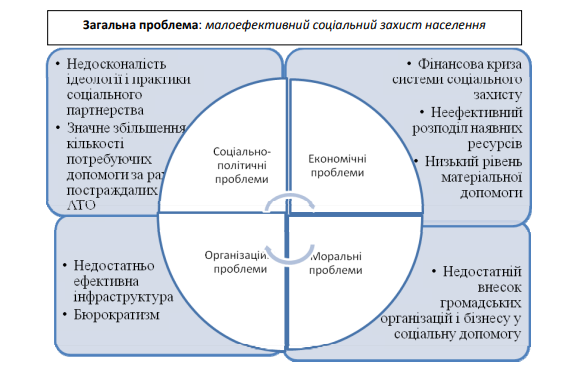 Рис. 3.1 Проблеми системи соціального захисту в Україніфінансова нестача та нестабільність у забезпеченні суб'єктів соціального захисту;недостатньо ефективна організаційна структура соціальної підтримки та захисту;суперечливість нормативно-правового регулювання системи соціального захисту.Водночас найбільш вразливими в контексті надання соціальної підтримки та захисту на сьогодні є дві проблеми.По-перше, пандемія COVID-19 «поставила на ноги» уряди всіх країн світу, а особливо це відобразилося на соціальній політиці. Зокрема, постала проблема із обмеженням доступу соціально-вразливих груп людей до отримання адміністративних послуг, освітніх послуг, підтримки належно рівня прожиття, надання основних аспектів соціальної допомоги.По-друге, в контексті реформи децентралізації влади постала проблема із розподілом повноважень у соціальній сфері. Оскільки соціальна сфера потребує адресності, то важливо узгодити всі аспекти соціальної підтримки саме на місцевому рівні.  На сьогодні спостерігається проблема із недостатнім рівнем управління соціальною сферою саме на місцевому рівні, недосконалістю роботи основних інституцій, що здійснюють соціальний захист на місцевому рівні а також недосвідченістю кадрового потенціалу у цій сфері.Найбільш загальними перспективами в контексті надання соціальних послуг та соціального захисту вразливих груп людей є:Профілактика складних життєвих обставин, які зумовлюють збільшення числа вразливих груп людейПодолання складних життєвих обставин, тобто застосування набору дій, практик та методів щодо підвищення рівня життя, добробуту , соціальних гарантій, економічної, екологічної та інших аспектів зростання ролі особистості у суспільстві.Мінімізація негативних наслідків складних життєвих обставин, тобто застосування сукупності стратегій щоб зменшити негативний ризик наслідків, які диктують складні життєві обставини.Програма локалізації бідності як запорука удосконалення системи соціальної політики повинна включати такі напрямки:поліпшення стану здоров'я населення (зростання тривалості життя, трудової активності);підвищення якості освіти та формування ефективного ринку праці, що забезпечують вирівнювання економічних можливостей;створення умов для зростання забезпеченості населення країни упорядкованим житлом;забезпечення необхідного рівня страхових виплат у період втрати заробітку, адресної соціальної підтримки та соціального обслуговування соціально незахищених груп населення;створення передумов, що забезпечують гендерну рівність у сфері зайнятості та доходів на рівних роботах та виключення дії дискримінаційних факторів.Для створення ефективної системи адресної соціальної допомоги та соціального захисту необхідні такі заходи:створення ефективної адміністративної системи;створення правової бази для здійснення політики адресної соціальної допомоги;підготовка документів щодо стратегії соціальної допомоги;підготовка механізму адресної допомоги певним, найбіднішим та вразливим верствам населення;створення системи відповідних компенсацій для захисту бідних від політики, що проводиться в комунальній сфері;створення системи оцінки та моніторингу підготовки та реалізації політики соціальної допомоги.З метою впровадження сукупності цих заходів важливо реалізувати їх на рівні цифровізації. Загалом, з метою удосконалення системи електронного урядування в Україні ефективно перенесено ряд послуг соціального спрямування в електронний вимір, активно функціонує електронний кабінет, зведено велику кількість електронних даних у цифровий формат. Однак, актуальним залишається потреба уніфікувати електронні системи даних, що стосуються саме підтримки вразливих груп людей.В 2 розділі ми виокремили дітей, малозабезпечених та багатодітних сімей як найбільш важливі групи населення, які потребують найбільш комплексного захисту. Варто зауважити, серед основних проблем, з якими зіткнулися ці групи населення є використання нелегальної дитячої праці, недостатній рівень освідченості та навчання дітей, низький рівень працевлаштування за спеціальністю, фактична неможливість матерям з маленьким дітьми працювати та ряд інших проблем, які в своїй сукупності сприяють збільшенню рівня бідності.З цих причин вважаємо актуальними питаннями наступні рекомендації:посилений контроль за роботодавцями, які використовують дитячу працю;поширення можливості дітей брати участь у різних стажуваннях, практиках, практичних навчанням, що сприятиме збільшенню їхньої затребуваності як кваліфікованих працівників у майбутньому;збільшення можливості дітей із малозабезпечених сімей брати участь у міжнародних навчаннях, стажуваннях, практиках, навчальних обмінах;надання можливості одиноким матерям не припиняти трудову діяльність у зв'язку із народженням чи вихованням малолітніх дітей, запровадження та підтримка державою дистанційної форми роботи для цією групи людей;сприяння з боку державного бюджету у відкритті бізнесової діяльності вразливим групам населення, розробка програм щодо навчання бізнес діяльності, самозайнятості  вразливим групам населення.Ще однією проблемою, яка визріла в контексті підтримки та захисту соціально-вразливих груп населення в останні роки – це збільшення самої кількості людей, що опинились у складних життєвих обставинах через пандемію COVID-19. Із закриттям шкіл, щоб запобігти поширенню COVID-19, рівний доступ до освіти та навчання виявився великою проблемою. Варіанти домашнього навчання з доступом до Інтернету, книг і шкільного приладдя можуть бути доступні не для всіх дітей.  Так само не всі батьки виявилися здатними до створення організаційних умов для навчання: починаючи від інструментів навчання, завершуючи площею житлового приміщення, де діти не мають можливості зосередитися на навчанні. Велика частина дітей та сімей, які раніше більш менш узгоджено могли забезпечити  свої побутові вимоги в останні роки перейшли межу і зіткнулися із боротьбою їхніх домогосподарств за збереження засобів до існування та доходів. Відтак, в таких умовах важливою залишається підтримка та соціальний захист за допомогою грошових переказів, підтримки продуктами харчування та медичними послугами.  На нашу думку така підтримка повинна здійснюватися шляхом акумуляції зусиль всіх груп управління: від державних структур, міжнародних організацій та органів місцевого самоврядування й до громадських ініціатив, об'єднань. Однак, роль держави  в підтримці проектів та ініціатиd, спрямованих на зменшення наслідків COVID.Наступним завданням, яке стоїть в першочерговому ряді є удосконалення системи соціального захисту на місцевому рівні, особливо на рівні новостворених в контексті децентралізації влади громад. Важливим завданням є удосконалення у територіальних громадах соціальної роботи із сім’ями та дітьми, які належать до вразливих груп населення та / або перебувають у складних життєвих обставинах.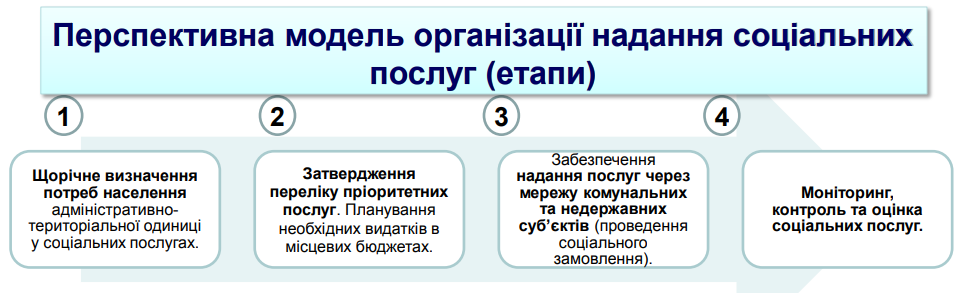 Рис. 3.2 Перспективна модель організації надання соціальних послуг в контексті реформи децентралізації владиПерспективною видається модель організації надання адміністративних послуг на місцевому рівні (Рис. 3.2), поділена на чотири етапи, що включає ефективне планування, організацію та моніторинг, контроль і оцінку соціальних послуг. Важливим питанням в цьому напрямку є розроблена система навчання працівників щодо ефективної взаємодії із громадянами. З цією метою важливо проводити сукупність тренінгів, навчання та інші заходи основною метою яких було б навчання та удосконалення існуючих практик соціальної роботи і підтримки.В процесі проведення тренінгів та навчання важливо зосередити основну увагу на такі моменти, як:вивчення міжнародних стандартів, практик та інструментів роботи із групами соціально-вразливих верств населення;детальне роз'яснення нормативно-правових, організаційних та інструментальних методик роботи із соціально-вразливими групами людей; детальне осмислення сутності причинно-наслідкових складних життєвих обставин та розробка планів щодо їх попередження;вивчати та аналізувати  індикатори роботи успішної громади у сфері забезпечення прав дітей та підтримки сімей; аналізувати механізми прийняття управлінських рішень з метою підтримки інтересів дітей, сімей, людей з обмеженими можливостями тощо. 3.2 Міжнародний досвід Феномен соціально-економічної нерівності внутрішньо притаманний будь-якому суспільству незалежно від відмінностей у соціальному устрої. Особливості політичної та адміністративної системи впливають лише на інтенсивність прояву нерівності, а певні її елементи можуть бути ідентифіковані практично у будь-якій державі. Ступінь гостроти проблеми нерівності в розвинених державах, безумовно, непорівнянні ні за своїми кількісними, ні тим більше за якісними параметрами, з глибиною маргіналізації населення в світі та країнах, що розвиваються.Це, проте, не тільки не виключає, а, навпаки, вимагає більш ретельно вивчати вже накопичений у розвинених країнах досвід та відслідковувати нові тенденції в політиці, що проводиться ними, й спрямованої на пом'якшення та подолання соціально-економічної нерівності.По-перше, у розвинених країнах, як свідчить аналіз літератури, створена досить міцна, хоч і не позбавлена певних протиріч, методологічна база для ідентифікації малозабезпечених, бідних верств населення. По-друге, тут розроблено та активно використовується на практиці великий арсенал форм допомоги цим категоріям населення. По-третє, досвід розвинених країн переконливо доводить, що бідність – це багатопланове явище, що має не тільки суто економічний, соціальний та політичний, але психологічний та моральний аспекти. Невипадково, що в стратегіях та тактиках допомоги бідним у розвинених країнах простежується помітна еволюція: перехід від традиційних, формальних видів державної допомоги до неформальних, у тому числі до так званої самодопомоги.Водночас слід враховувати, що у розвинених країнах сформувалася організаційна модель соціальної допомоги малозабезпеченим, адекватна саме їх рівнем перерозподілу національного доходу через державний бюджет. Таким чином, очевидно, що накопичений розвиненими державами досвід із соціального забезпечення бідних верств населення корисний не стільки як вже готова налагоджена схема дій, скільки як методологічний каркас для самостійного монтажу механізмів пом'якшення проблеми бідності в кожній конкретній країні.Розрізняють два види бідності: традиційну, яка відтворюється з покоління в покоління, і "нову" - результат посилення  нестабільності соціального стану індивіда (індивідуалізація образу життя, порушення родинних зв'язків, кардинальні зміни в сфері праці та збільшення "нетипових форм зайнятості").В основі розробки програм підвищення доходів та рівня життясімей, що належать до категорії бідних, лежить визначення їх складу тавиявлення причин виникнення складного матеріального становища, а такожекономічні можливості суспільства, тому в принципі не може бутиєдиних підходів до вирішення цих проблем у країнах з великими відмінностями врівні соціально-економічного розвитку, тобто. у найзагальній формі урозвинених країн і країн.Для розвинених країн бідність - це переважно наслідок нерівномірного розподілу доходів, а не результату браку необхідних для гідної людини життя товарів. Головним засобом захисту економічно слабких чи вразливих осіб у провідних в економічному відношенні країнах є система допомоги (соціальної підтримки), головним чином гарантований мінімальний дохід. Для розвинених держав, насамперед європейських, характерний дуже високий ступінь бюджетного перерозподіл національного доходу (від 1/3 до 2/3) [37].Подолання бідності та забезпечення права на дохід – ці цілі декларують усі уряди провідних країн Заходу. Починаючи з 60-х років, багато розвинених держав прийняли різні законодавчі акти щодо встановлення мінімальних гарантій доходу (ФРН, Нідерланди, Великобританія, Люксембург, Франція). При цьому державна матеріальна допомога незайнятому населенню надається за умови доказу факту потреби в ній. В інших європейських державах та США введено мінімальний гарантований дохід тільки для людей похилого віку та інвалідів. Встановлюється мінімальний гарантований дохід, як правило, або на основі грошової оцінки кошика товарів та послуг першої необхідності, або у фіксованій величині до законодавчо-встановленого мінімуму заробітної плати. Наприклад, у ФРН, згідно Федеральному закону про соціальну допомогу від 1962 р., держава надає її тим категоріям громадян, які не мають достатніх коштів для існування за встановленим так званим бюджетним набором, що включає п'ять груп товарів: продукти харчування, непродовольчі товари повсякденного попиту, витрати на електроенергію, особисту гігієну та прибирання житла, дрібний поточний ремонт одягу та білизни.У Нідерландах та Італії мінімальний дохід обчислюється як певний відсоток від мінімальної заробітної плати, у Франції – як частка середньої зарплати. У США мінімальний дохід, що виплачується федеральним урядом та штатами за програмою забезпечення гарантованого доходу, що охоплює людей похилого віку та непрацездатних інвалідів, що становить у середньому близько 60% рівня доходів порогу бідності [38].Допомога виплачується після перевірки потреби, яка повинна враховувати всі доходи від роботи за наймом, вартість рухомого та нерухомого майна, допомоги та пенсії. Однак у більшості країн повністю враховується лише дохід глави сім'ї від роботи за наймом, а доходи інших працюючих членів частково. У деяких країнах із суми доходів виключаються допомоги на дітей та аліменти або допомоги на житло.У ФРН, Франції, Великобританії, Ірландії, Люксембурзі фонди, з яких виплачується допомога, формуються державою, в інших країнах - державою та місцевими органами влади у різній пропорції (наприклад, у Нідерландах з держбюджету фінансується 90% видатків на ці цілі, а в Данії та Бельгії – 50%).Розмір мінімального доходу залежить від соціально-демографічних особливостей нужденних у ньому (вік, працездатність, склад сім'ї) та, за оцінками західних експертів, залишається відносно невисоким, у середньому20-40% середньої заробітної плати робітника. Коефіцієнт надбавки грошовихсум на утриманців суттєво варіює. У Данії він дорівнює 1, у ФРН - 0,8, Франції – 0,5, Люксембурзі – 0,3 [31]Мінімальні ставки заробітної плати, що встановлюються державою існують у Франції, Люксембурзі, Іспанії, Нідерландах та Португалії. У Бельгії та Греції розмір мінімальних ставок визначається національними угодами. У Данії, ФРН, Італії та Великобританії діє децентралізована система регулювання мінімальної заробітної ставки плати за окремими галузями економіки. У Люксембурзі та Греції при встановлення мінімуму враховується сімейний стан працівника. В одних країнах (Бельгія, Франція, Люксембург, Греція, Португалія та ін.) мінімальні ставки індексуються, а в інших – практикується періодичний перегляд мінімумів (Данія, Італія, ФРН, Великобританія).В даний час є загальновизнаним, що феномен бідності не обмежується лише низькими доходами. Він визначається недостатньою забезпеченістю в багатьох галузях суспільного та особистого життя - життєвим простором, робочим місцем, охороною здоров'я, транспортом, здоровим довкіллям та ін. Тому програми регулювання доходів є не єдиним напрямом політики зі скорочення та усунення бідності. У розвинених країнах у тій чи іншій формі застосовується безкоштовне або пільгове медичне обслуговування, професійна підготовка та перепідготовка, субсидування будівництва муніципального житла, спеціальні заходи економічної допомоги для певних регіонів або професій, які зазнають найбільшої тяжкості безробіття, використання програм допомоги безробітним за допомогою організації власного бізнесу та ін. Проте ці соціальні та реінтеграційні заходи є скоріше допоміжними по відношенню до системи соціальних виплат.«Близько 20% населення ЄС не можуть самостійно переступити поріг бідності. Такими визнаються громадяни, які мають дохід менше 60% від національного рівня» [41]. Гострота цієї проблеми в окремих країнах ЄС дуже різна. Так, у Данії бідними вважаються 8% населення, тоді як у Португалії – 23%. Лісабонський саміт був зорієнтований в своїй основі на викорінення бідності у всіх її виявленнях. В даний час розробляються спеціальні індикатори, що дозволяють оцінювати ступінь бідності та її заходи подолання. Зокрема, вони були обговорені на спеціальній конференції у Антверпен, що проходила 14-15 вересня 2002 р. під керівництвом Бельгії як головуючої країни. Загальновизнано, що стратегія боротьби з бідністю вимагає вирішення складних проблем, насамперед пошуку одаткових фінансових ресурсів, що спрямовуються як на підтримку неблагополучних категорій населення та регіонів та трансформацію ринку праці в країнах ЄС, а також на допомогу країнам-кандидатам [27].У цьому плані важливо, що у країнах Західної Європи діють та постійно оновлюються спеціальні програми, що передбачають комплекс заходів щодо надання соціальної допомоги та підтримки людям, які опинилися за межею бідності [31].Висновки до розділу 3Серед основних проблем, що перешкоджають соціально-вразливим групам населення отримувати соціальний захист ми виокремили наступні. По-перше, це безпосередні проблеми системи управління, тобто недосконалість інституційного, фінансового та організаційного забезпечення соціально-вразливих груп людей. По-друге, це проблеми, які виникли в результаті реформи децентралізації влади, зокрема незавершеність реформи, особливо у плані функціонального розподілу, неможливість та неспроможність громад самостійно здійснювати соціальний захист, відсутність досвідченого кадрового потенціалу, нестача фінансових можливостей. По-третє, сукупність проблем, які принесла пандемія COVID 19, зокрема збільшення числа соціально-вразливої групи людей, непередбачуваність обставин, неготовність уряду та органів місцевого самоврядування до допомоги великій кількості людей, неможливість значно більшої кількості людей отримати освітні, медичні, адміністративні послуги.Вважаємо, що активна цифровізація у сфері управління соціальною сферою може вирішити велику частину проблем і акумулювати як загальнодержавні, так і зусилля органів місцевого самоврядування. Крім того, активна діяльність щодо підвищення рівня економічної стабільності, добробуту, високого рівня системи управління зможе гарантувати високий рівень надання соціального захисту. Крім того важливим видається досвід іноземних держав у здійсненні соціального захисту вразливих груп населення. ВИСНОВКИВ результаті дослідження з'ясовано, що до розуміння терміну «соціальний захист» склалися два найзагальніші підходи: перший –  вузький, як відповідної політики держави щодо забезпечення прав та гарантій рівня життя, тобто право на мінімально достатні засоби життя, на працю та відпочинок, на соціальне забезпечення у старості, через хворобу і у разі втрати годувальника, для виховання дітей, на захист від безробіття, охорону здоров'я, освіту, житло тощо; і широкий, як комплекс заходів, інституцій, механізмів, методів і практик соціальної допомоги, соціального страхування та соціальної підтримки і конституційне та законодавче забезпечення всього цього комплексу.Водночас, на сьогодні у науці немає єдиного підходу до виділення груп населення, яких потрібно віднести до категорії уразливих. Найбільш загальними є щонайменше чотири точки зору. В основі першої лежить віковий критерій, що вже не дозволяє, або ще не дозволяє певним групам людей забезпечити своє благополуччя. Щодо другого підходу, то для розуміння цієї групи людей характерне висування в якості критерію співвідношення між ступенем реальних та потенційних чи бажаних ресурсів. Третя підхід  пов'язує термін вразливість із наявністю у людей таких проблем, які ведуть до їх соціального випадання із системи суспільних відносин , тобто алкоголізм, наркоманія, СНІД, злочинність. І четвертий підхід є комплексним, однак основу вразливості громадян вбачають саме у нестабільності на державному рівні управління. Ми дійшли висновку, що в основі виокремлення соціально-вразливої групи населення стоять як індивідуальні, так і  соціальні чи загальнодержавні характеристики. А основними критерієм є перебування людей в складних життєвих умовах. Базовими чинниками, що визначають вразливість можуть бути вік (літні та дуже молоді), низький дохід, обмежений доступ до пересування, неналежне житло/притулок, низький рівень освіти, наявність вад фізичного та розумового розвитку.Наявність інституційного та організаційного оформлення системи соціального захисту людей, що опинилися в складних життєвих обставинах в державі свідчить про те, що це є одна із важливих проблем та сфер діяльності, що потребує особливих зусиль та уваги. Основними вищими виконавчими органами, що забезпечують реалізацію соціальної політики є Кабінет Міністрів  України, Міністерство соціальної політики, Міністерство фінансів, яке формує матеріальну складову соціального захисту, Фонди державного загальнообов‘язкового соціального страхування, Центральний орган виконавчої влади, що реалізує державну політику у сфері зайнятості населення ті інші державні інституції. В контексті здійснення реформи децентралізації влади більшість компетенцій, як і основа фінансування перейшли на місцевий рівень. Не виключенням є соціальна сфера. Це означає, що велика частина повноважень щодо забезпечення, здійснення та регулювання соціального захисту  переходить на рівень громад. Крім того, інституційну структуру надання соціальних послуг становлять також різновекторні громадські структури, зокрема громадські організації, волонтерські структури, благодійні, релігійні організації тощо, які залучаються до надання допомоги соціально-вразливим групам людей.Серед основних методів соціального захисту вразливих груп населення ми виокремили наступні: соціально-медичні, психолого-педагогічні, соціально-правові, соціально-побутові, соціально-консультативні, сукупність гарантованих послуг, соціальна адаптація громадян з асоціальною поведінкою, реабілітація інвалідів тощо. За рахунок коштів державного бюджету фінансуються такі організаційно-правові форми соціального захисту, як соціальна допомога та державне соціальне забезпечення.В результаті аналізу ми з'ясували, що з метою підтримки соціально-вразливих дітей  Міністерством соціальної політики започатковано здійснення реформи деінституціалізації, тобто процесу реорганізації й скорочення  закладів інтернатного типу і процесу передачі дітей у виховання у сім'ї; забезпечення рівних умов навчання для всіх груп дітей, включаючи дітей з особливими потребами; збільшення числа фінансових виділень на підтримку вразливої групи сімей та дітей. Основні форми соціального захисту осіб з інвалідністю мають декілька різновидів на сьогоднішньому етапі, зокрема, це пенсійне забезпечення та матеріальна допомога, як основна форма підтримки життя, здоров'я та фінансової стабільності громадян; пільгова підтримка та надання певної кількості можливостей для забезпечення комфортних умов життя; санаторно-курортне лікування, різноманітна реабілітація та догляд, що допомагають підтримувати належний рівень життя людей з обмеженими можливостями; забезпечення технічними засобами, транспортом які можуть спростити безперешкодне пересування, комунікацію та взаємодію людей  у соціумі.В результаті аналізу ми виокремили ряд проблем, що перешкоджають соціально-вразливим групам людей отримувати сукупність послуг та захисту в повній мірі. По-перше, це безпосередні проблеми системи управління, тобто недосконалість інституційного, фінансового та організаційного забезпечення соціально-вразливих груп людей. По-друге, це проблеми, які виникли в результаті реформи децентралізації влади, зокрема незавершеність реформи, особливо у плані функціонального розподілу, неможливість та неспроможність громад самостійно здійснювати соціальний захист, відсутність досвідченого кадрового потенціалу, нестача фінансових можливостей. По-третє, сукупність проблем, які принесла пандемія COVID 19, зокрема збільшення числа соціально-вразливої групи людей, непередбачуваність обставин, неготовність уряду та органів місцевого самоврядування до допомоги великій кількості людей, неможливість значно більшої кількості людей отримати освітні, медичні, адміністративні послуги.Вважаємо, що активна цифровізація у сфері управління соціальною сферою може вирішити велику частину проблем і акумулювати як загальнодержавні, так і зусилля органів місцевого самоврядування. Крім того, активна діяльність щодо підвищення рівня економічної стабільності, добробуту, високого рівня системи управління зможе гарантувати високий рівень надання соціального захисту. Крім того важливим видається досвід іноземних держав у здійсненні соціального захисту вразливих груп населення. СПИСОК ВИКОРИСТАНОЇ ЛІТЕРАТУРИРуженський М. М. Трансформація інститутів соціального захисту населення в транзитивній економіці [Текст] : дис. ... д-ра екон. наук : 08.00.01 / Руженський Микола Мусійович ; Держ. ВНЗ «Київ. нац. екон. ун-т ім. Вадима Гетьмана». - Київ, 2016. - 411 с.Marin-Ferrer M. , L. Vernaccini, K. Poljansekю Index for Risk Management Concept and Methodology Version. JRC, European Commission. 2017. URL: https://www.sciencedirect.com/science/article/pii/S2212420920313285 (дата звернення: 19.10.2021).S. Jalali, C. Wohlin Systematic literature studies: Database searches vs. backward snowballing. Paper Presented at the Proceedings of the ACM-IEEE International Symposium on Empirical Software Engineering and Measurement, Lund, Sweden. 2012.Crenshaw K.W. Intersectionality, Identity Politics and Violence Against Women of Color. 2006. С. 2-3.Rosenthal U. , M.T. Charles, P. ’t Hart (Eds.), Coping with Crisis: the Management of Disasters, Riots and Terrorism, Charles C. Thomas, Springfield. 1989.Tierney K. The Social Roots of Risk: Producing Disasters, Promoting Resilience Stanford University Press online, UiS library. 2014.Cutter, S., Boruff and Shirley, “Social vulnerability to environmental hazards” Social Science Quarterly, №84. 2003. URL: https://www.iwr.usace.army.mil/Portals/70/docs/iwrreports/Identifying_and_Engaging_Socially_Vulnerable_Populations_%20IWRv2_08_01_2016.pdf?ver=2016-08-11-125141-427  (дата звернення: 20.08.2021).Blaikie P, Cannon T, Davis I, et al. At Risk: Natural Hazards, People’s Vulnerability and Disasters. London, UK: Routledge; 1994. URL: https://www.iwr.usace.army.mil/Portals/70/docs/iwrreports/Identifying_and_Engaging_Socially_Vulnerable_Populations_%20IWRv2_08_01_2016.pdf?ver=2016-08-11-125141-427  (дата звернення: 20.08.2021).Шевчук П. І. Соціальна політика / Шевчук П. І. Львів: Світ, 2003. 400с.Агавердієва Х.Ф., іванісов О.В. Соціальне забезпечення і соціальний захист: взаємозвязок зазначених категорій. URL: http://repository.hneu.edu.ua/bitstream/123456789/18927/1/%D0%A1%D1%82%D0%B0%D1%82%D1%82%D1%8F_%D0%90%D0%A5%D0%A4_%D0%86%D0%9E%D0%92_%D0%9B%D0%9E%D0%A1.pdf (дата звернення: 20.08.2021). Закон України «Про соціальні послуги». Відомості Верховної Ради. 2019. № 18. с.73. URL: https://zakon.rada.gov.ua/laws/show/2671-19#TextЗвєрєва І. Д., Кияниця З. П., Кузьмінський В. О., Петрочко Ж. В. Оцінка потреб дитини та її сім’ї: від теорії до практики: Навч. посіб.: У 2-х част. К.: «Кожній дитині», 2010. Част. І. 224 с.Міністерство соціальної політики України . Офіційний вебсайт. URL: https://www.msp.gov.ua/timeline/Deinstitucializaciya.htmlНаказ Міністерства соціальної політики України «Про затвердження методичних рекомендацій щодо впровадження інтегрованої системи соціального захисту» №282 від 25.02.2019. Міністерство соціальної політики України . Офіційний вебсайт. URL: https://www.msp.gov.ua/files/deinst/metod/282.pdf (дата звернення: 21.08.2021).Соціальні послуги в громаді: новели законодавства. Міністерство соціальної політики України. Офіційний веб сайт. URL: https://www.msp.gov.ua/files/deinst/sp.pdf (дата звернення: 21.08.2021).Руженський М.М. Трансформація інститутів соціального захисту населення в транзитивній економіці. К.: ДВНЗ «Київський національний економічний університет імені Вадима Гетьмана». 2016. 411 с.Підлипна Р. Місце соціального страхування у формуванні ресурсів системи соціального захисту. Вісник Тернопільського національного економічного університету. 2020. Вип. 2. С. 108-120.Сіньова Л. М. Проблеми законодавчого забезпечення соціальних допомог в умовах євроінтеграції України. Соціальне право. 2017. № 2. С. 113-120.Спіцина Л. В. Соціально-психологічні аспекти мотивації волонтерської допомоги. Наукові студії із соціальної та політичної психології. 2018. Вип. 41. С. 57-67.Тарасенко Т. М. Розвиток політичної відповідальності в місцевому самоврядуванні в умовах децентралізації влади: досвід європейських країн. Вісник Національної академії державного управління при Президентові України. 2017. № 4. С. 92-99. Тhe United Nations Global Survey for citizens My World URL: http://www.myworld2015.org/?page=about-my%20 world#sthash. coyJCpWi.dpuf (дата звернення: 13.10.2021).Демкович О. В. Методи надання програм соціальної допомоги з урахування доходів населення. Modern economics. 2017. № 4. С. 75-81.Видатки держбюджету України. Міністерство фінансів України. URL: https://index.minfin.com.ua/ua/finance/budget/gov/expense/ (дата звернення: 24.10.2020).Божко Д. В.Житлова субсидія як безповоротна адресна державна соціальна допомога громадянам. Вісник Харківського національного університету імені В. Н. Каразіна. Серія : Право. 2019. Bип. 27. С. 64-70.Бейгер Г. Форми допомоги дитині і сім'ї в польській системі соціальної допомоги. Спроба синтезу. Гірська школа Українських Карпат. 2018. № 18.  С. 192-199.Ronzoni M. Social justice, background justice, and the basic structure: a non-ideal account. URL: https://ecpr.eu/Filestore/PaperProposal/01bf1c5b-f464-414a-8765-18704ebe80ca.pdf (дата звернення: 25.10.2021).Sen А. The idea of justice. Penguin Books. London, 2009. URL: https://dutraeconomicus.files.wordpress.com › 2014/02 › amartya-sen-the-i (дата звернення 12.07.2021).Ярошенко І. С. Право соціального забезпечення : навч. посіб. К. : КНЕУ, 2019. 232 с.Постанова Кабінету Міністрів України від 21.04.2005 р. № 315 «Деякі питання призначення і виплати допомоги сім`ям з дітьми» URL: http://zakon3.rada.gov.ua/laws/show/315-2005-п (дата звернення: 16.08.2020).Павліченко О. В. Система гарантій соціального захисту жінок. Актуальні проблеми права: теорія і практика.  2020.  № 1.  С. 98-109.Насібова О. В. Формування фінансового забезпечення соціального захисту населення у ХХ столітті. Бізнес Інформ. 2020. № 7. С. 248-261.Копетюк М.Нормативно-правові аспекти визначення понять "соціальний захист" і "соціальне забезпечення" .Історико-правовий часопис. 2019. № 1. С. 66-69.Закон України «Про загальнообов’язкове державне соціальне страхування». Відомості Верховної Ради. 1999. № 46-47. с.403. URL: https://zakon.rada.gov.ua/laws/show/1105-14#Text (дата звернення: 18.09.2021).Закон України «Про пенсійне забезпечення». Відомості Верховної Ради України. 1992. № 3. с.10. URL: https://zakon.rada.gov.ua/laws/show/1788-12#Text (дата звернення: 12.08.2021).Павліченко О. В. Система гарантій соціального захисту жінок. Актуальні проблеми права: теорія і практика.  2020.  № 1.  С. 98-109.Проценко О. В. Нормативно-правове забезпечення системи соціального захисту дітей-сиріт, дітей, позбавлених батьківського піклування, та дітей уразливих категорій в Україні. Державне будівництво. 2019. № 1. Режим доступу: http://nbuv.gov.ua/UJRN/DeBu_2019_1_19 (дата звернення: 12.08.2021).Уряд схвалив Концепцію реалізації державної політики щодо соціального захисту населення та захисту прав дітей. Міністерство соціальної політики України. 26 серпня 2020 р. URL: https://www.kmu.gov.ua/news/uryad-shvaliv-koncepciyu-realizaciyi-derzhavnoyi-politiki-shchodo-socialnogo-zahistu-naselennya-ta-zahistu-prav-ditej (дата звернення: 23.08.2021)Ярова Л. В. Соціальна політика України в контексті європейської інтеграції : монографія. О. : Фенікс, 2018. 320 с.Флорескул Н.П. Система соціального захисту населення як чинник формування соціальної держави. Вісник КНТЕУ. 2009. № 2. С. 34—46.Насібова О.В. Теоретичні аспекти фінансового забезпечення соціального захисту населення. Економіка та держава. №8. 2019. С. 35-40.Соцпослуги і соцзахист: громади повинні розуміти свої повноваження і мати гроші для їх виконання, - В’ячеслав Негода. Децентралізація. 11.02.2021. URL: https://decentralization.gov.ua/news/13239 (дата звернення: 28.08.2021).Офіс реформ Кабінету Міністрів України. Урядовий портал URL: https://www.kmu.gov.ua/ua/uryad-ta-organi-vladi/ofis-reform-kabinetu-ministriv-ukrainu (дата звернення: 21.08.2021).Chappelow J. Social justice. Investopedia. 08.11.2019. URL: https://www.investopedia.com/terms/s/social-justice.asp (дата звернення: 19.09.2021).Dundar A. E. Social Policy and the Welfare State. Public Economics and Finance. 2018. URL: https://www.intechopen.com/books/public-economics-and-finance/social-policy-and-the-welfare-state (дата звернення: 14.10.2021).Finn J. What is social justice? Oxford University  Press's. Academic Insights for the Thinking World. URL: https://blog.oup.com/2017/03/what-is-social-justice/ (дата звернення: 17.08.2021).Украинцы более всего боятся бедности: социологи. URL: http://zptown.at.ua/news/2012-01-19-11333 (дата звернення: 03.10.2021).Соціальна сфера – реформи в дії. Урядовий портал. URL: https://www.kmu.gov.ua/news/socialna-sfera-reformi-v-diyi (дата звернення: 13.09.2021).Нагребельний В. П. Концептуальні засади вдосконалення правового забезпечення державного управління та підвищення його ефективності. Судова апеляція. 2019. № 2. С. 22-27.Жовновата В. О.  Соціальна справедливість як концепт. Вісник Національного технічного університету України «Київський політехнічний інститут». Філософія. Психологія. Педагогіка. 2012. № 3. С. 16-22.Декларація «Про соціальну справедливість з метою справедливої ​​глобалізації». Актуальні проблеми держави і права. URL: www.irbis-nbuv.gov.ua › irbis_nbuv › cgiirbis_64 (дата звернення: 29.10.2021).Sen А. The idea of justice. Penguin Books. London, 2009. URL: https://dutraeconomicus.files.wordpress.com › 2014/02 › amartya-sen-the-i (дата звернення 12.07.2021).